Certificate of Occupancy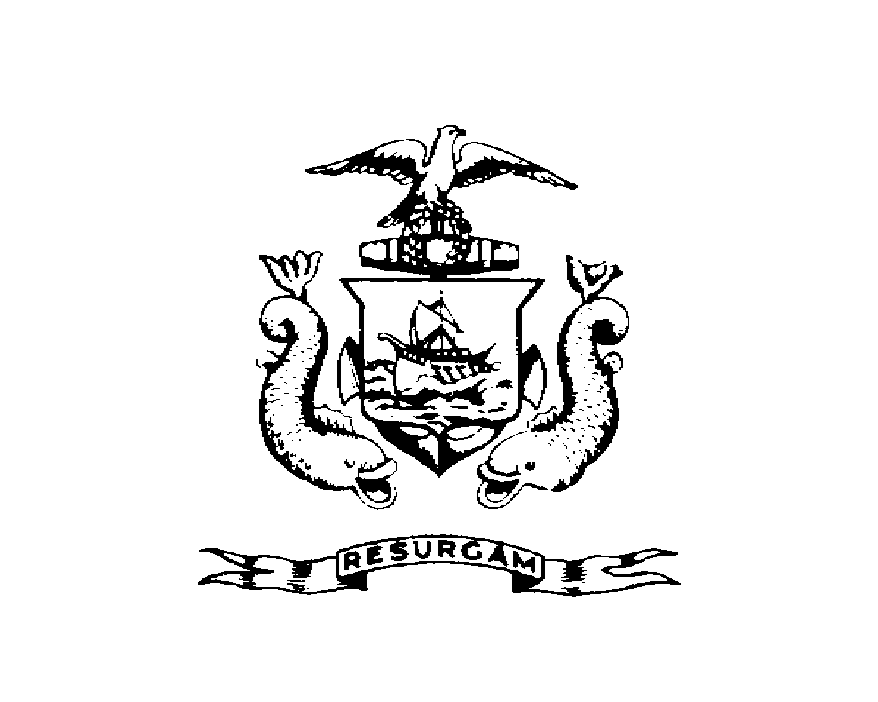 Department of Planning and Urban Development	Building Inspections DivisionLocation	20 BALL PARK DRIVE	CBL	371-A-031-001Issued to	RICHARD AND CARMELA HOLDEN	Date Issued	11-5-2012	This is to certify that the building, premises, or part thereof, at the above location, built-altered-changed as to use under Building Permit NO. , has had a final inspection, has been found to conform substantially to the requirements of the Building Code and the Land Use Code of the City of Portland, and is hereby approved for occupancy or use, limited or otherwise, as indicated below.	PORTION OF BUILDING OR PREMISES	APPROVED OCCUPANCY	ENTIRE	USE GROUP R-3		SINGLE FAMILY RESIDENCE		TYPE 5-B		IRC 2009 (MUBEC)Approved:11-5-2012			(Date)	Inspector	Inspections Division DirectorNotice: This certificate identifies the legal use of the building or premises, and ought to be transferred from owner to owner upon the sale of the property.